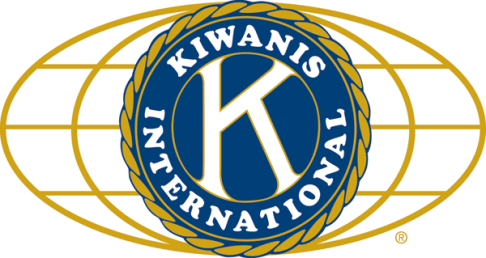 	LUNCH: Beef something, but good beef, veggies, spuds (not mashed), salad, cookies. SONG:  America the Beautiful, led by Bill C.		Invocation:Dick D.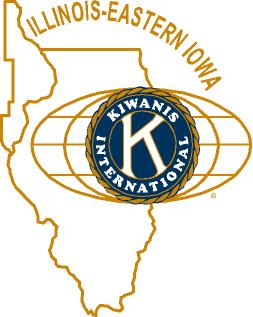 ANNOUNCEMENTS, EVENTS				and OPPORTUNITITESDick read some Thank yous.The next Interclub Tuesday December 1 at Sorento’s.  We’re passing the gavel to AKtion Club.  December 23 and 30 meetings:  Will be roundtables at the Lincoln Inn (at noon); everyone will be responsible for their own meals off the menu.Family Service Pie Auction is tomorrow (Thursday) night at 6 pm, at Hopkins Park.  See the flyer below - even if you’re not going, it’s a nice flyer.Feed My Starving Children had 16 Kish Kiwanians help out.  Over 1 million meals packed over the weekend.  Several members sported their hairnets at today’s meeting.  Most stylish!  Thanks for all your help!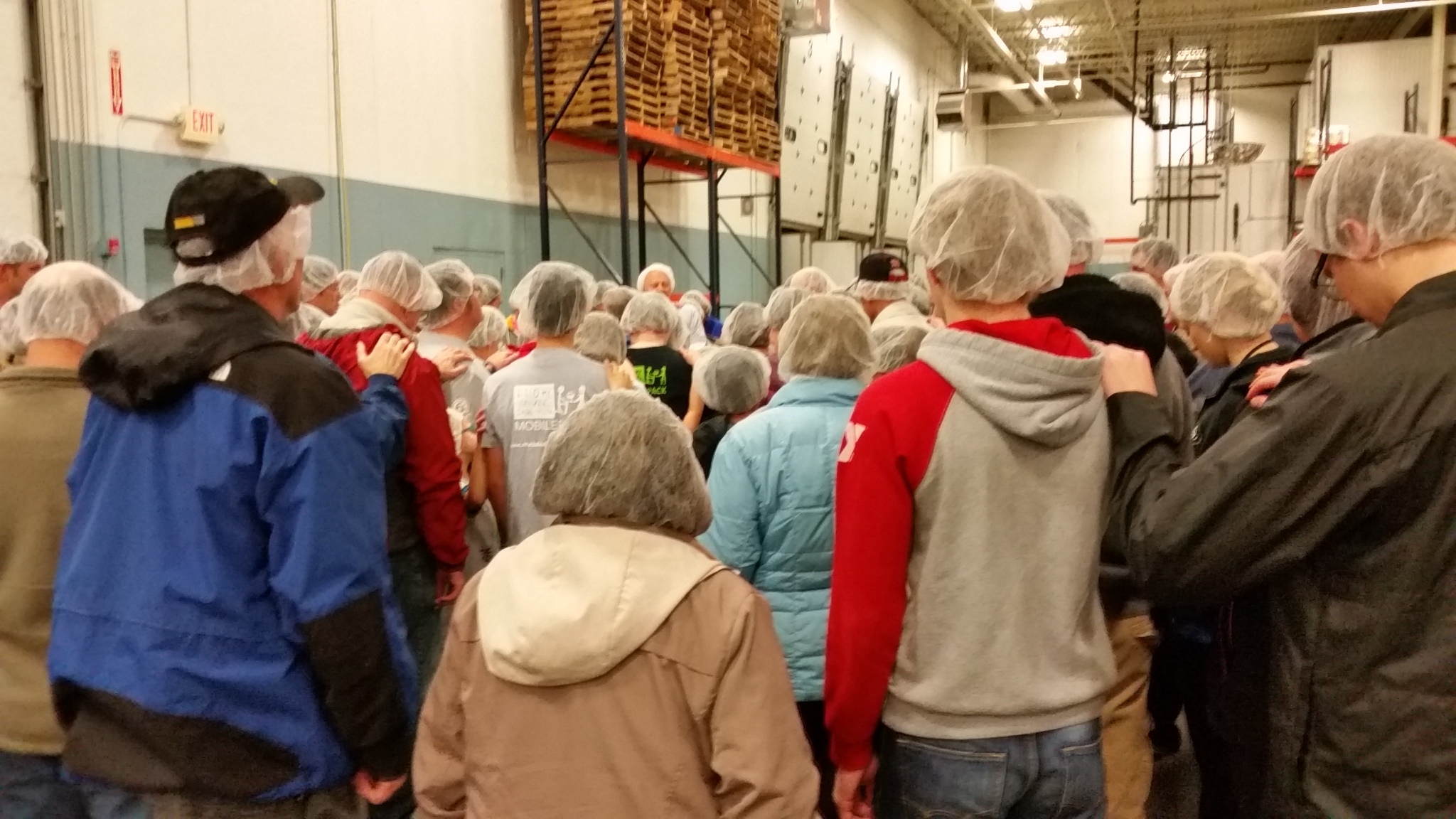 Beanzie meeting, Saturday November 21 at 8 am at the Lincoln Inn.We need more members for the Membership committee.  Betty Hampa has joined!  This is important, so please consider helping out in this area.HS Football Championships: 300volunteer opportunities exist, Friday November 27th and Saturday November 28th.  Talk to Bill Finucane or Deb Armstrong (from the DeKalb County Convention & Visitors’ Bureau). Elevator duty (think warm!) signups are happening.See Jenny for info about Toys For Tots and contributing to the Salvation Army Thanksgiving Baskets and helping out next month.Madrigal Program – it’s costly to bring (feed) them.  The club voted to spring for the cost.  Negotiations are ongoing – about time, not cost.Walnut Grove Barn raising on Friday.  See Amy (or Amy’s email, or today’s Daily Chronicle) for details.Toiletries- We’re collecting these for Safe Passage. (See below.)Sue – NEW DUES ARE DUE!(Same as the old dues).Joan is collecting box tops and Coke lids. Jennie will take your soup labels.AKtion Club is collecting aluminum cansand other recyclable materials.Archives:  If you find any old stuff related to Kiwanis, please give a copy to Norm!PROGRAMBrett Brown and Denise Weinmann (Mark Sawyer’s better half), proud to be from DeKalb, provided our program today.  Brett is a former member and has several DeKalb hats he’s worn.  He’s currently back practicing law.  Denise is with RVG Milner/Carpenter.  Together they’ve been working on an ABC (America’s Best Communities) grant.  These grants are sponsored by Frontier Communications, along with the Dish Network and the Weather Channel. It’s an economic development area, for communities of 9,500 – 80,000 people.  DeKalb is a quarter-finalist (which earned us $35,000) along with 49 other places.  Semi-finalists get $100,000, and finalists get between $1 million and $3 million for revitalization.  Brett feels that DeKalb has a good sense of place, which will help with the grant’s success.  Denise provided a seven-step revitalization program for they (and others) have worked up for DeKalb.  The DeKalg Revitalization Plan components are:  ACE Corridor – an arts, culture, and entertainment district; LaunchPad – a virtual incubator including a website and newtwork of advisors, progressing to a physical incubator (also to retain and tap into the talents of NIU alum); DeKalb Coworks – providing a coworking space that may be rented for even an hour for home businesses needing meeting space; DeKalb Food Hub – a multipurpose local foods production and distribution center (a farm to table concept); SmartSpace – STEAM education center (science, technology, engineering, arts, and math); Branding and Marketing – a community wide program to create a new DeKalb brand and market the city (www.proudlydekalb.com or #PROUDLYDEKALB); and DeKalb Leadership Institute -  a leadership development program.  Brett then spoke some about ProudlyDeKalb, and showed (tried to show?) an inspirational video. They are looking for other videos and pictures from groups to enhance their efforts.  Perhaps we could put together a video about Kish Kiwanis?  If only we had a videographer.  Jim Barker – do you know of any good ones?Check out proudlydekalb.com.  In addition to general information, they have a nice discussion of the ABC program.  The video is on their facebook page: https://www.facebook.com/proudlydekalb/?fref=tsQuote for the day“This world of ours... must avoid becoming a community of dreadful fear and hate, and be, instead, a proud confederation of mutual trust and respect.” Dwight D. EisenhowerUPCOMING PROGRAMS: (Why not invite a guest? – that could also mean a prospective member!)		November 25	Beth Campen		Beloved Community	December 2	BOARD MEETING	@ the Lincoln Inn	December 9	Joe Gastiger		A Parish’s Role in the Community	December 16	Madrigals?		Library Tour? 		Stay tuned...	December 23	Round table		@ the Lincoln Inn	December 30	Round table		@ the Lincoln Inn	January 6, 2016	BOARD MEETING	@ you guessed it – the Lincoln Inn	See more of the newsletter on the following pages:Today’s Attendance:				YOUTH SERVICE BUREAU WISH LIST: 	TAG (Therapeutic Art-Making Group):		Permanent markers, canvases, paint brushes, glue, watercolors, drawing paper, tracing paper, oil pastels, 		colored pencils, markers….any and all art supplies could help. 	VolunTEEN:		Gardening gloves, small handheld shovels, cleaning supplies. Thank you so much again for the opportunity to share about the Youth Service Bureau, and thank you for your dedication to the community.		Diana L. Hulst, Executive Director of DeKalb County Youth Service BureauThe following are items we (Safe Passage) regularly need. If you are looking to donate please consider these items!1. Gas station & Wal-Mart gift cards2. Non-perishable food3. Linens for twin beds4. Towels & washcloths5. Diapers & Pull-ups (especially larger sizes)6. Baby wipes7. Paper towels, toilet paper, & tissues8. Sweatpants & sweatshirts9. Women’s underwear (bras and panties)10. Cleaning supplies (dish soap, spray cleaners, laundry detergent, etc.)11. Harder hair brushes12. Hair conditioner13. Olive Oils for hair (not cooking oil)14. Pantine shampoo/conditioner (Brown Bottle)15. Motions haircare productsAnd last, but hardly least, a picture of Abby’s new grandson, Benjamin, born on November 5.  Kiwanis is bound to be in his future.  Again, congratulations to first-time grandmother Abby, her daughter and son in-law, and to beautiful baby Benjamin.  There was a great picture of Abby holding him on her Blissful Yoga Facebook page, but I couldn’t capture it.  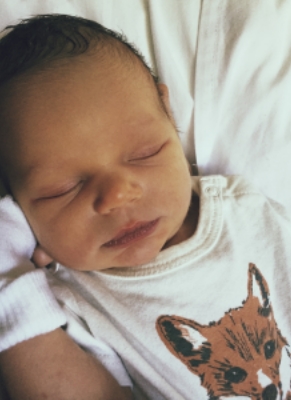 37Kish Kiwanians0Circle K2Guest: Al’s former neighbor, Bill; Caldwell Banker (and former club president), Max2Speakers: Brett and Denise41TOTAL